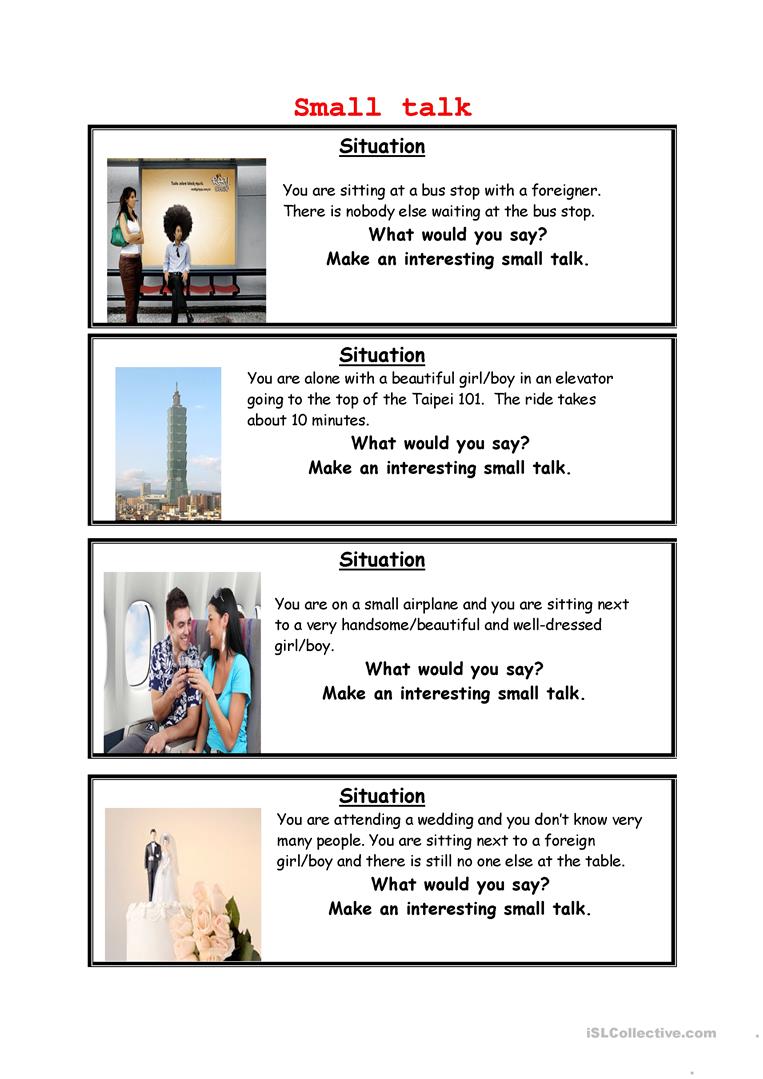 Are there any apps on your phone that you can’t live without?What’s the weirdest thing you’ve ever eaten?Do you prefer action-packed vacations or relaxing on the beach?If you could only watch one genre of movies for the rest of your life, what would it be?If you were guaranteed to be successful, what job would you want?Small talk 1You want to talk about your home town.You love your home town. You think it’s the best place in the world. Persuade the other people to visit it.Small talk 2You want to talk about your family.You have just had a baby daughter. You also have a three-year old son. You think he is very clever for his age. You love talking about themSmall talk 3You want to talk about sport.You are crazy about sports. Your favourite sport is football. You play it every week. Your football team needs to find a new player. See if you can find someone to join your team. Small talk 4You want to talk about food.You are a foodie. You love trying new dishes. Find out the kinds of food everybody likes to eat. You want a new food to try.Small talk 5You want to talk about holidays.You are planning a trip around the world. You want to find some interesting places to visit. Get some tips from other people.